关于全日制定向委培学生宿舍申请的说明申请步骤：1.在手机里下载EMobile7 APP,扫下面二维码即可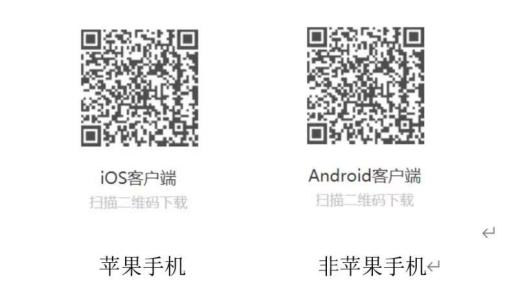 2安装好后输入下面的服务器地址即可登录：         https://mobileoa.sta.edu.cn:94433.输入个人学号，初始密码为身份证后6位4.在工作台里进入“非上海生源关于全日制定向委培学生宿舍申请”进行填写提交。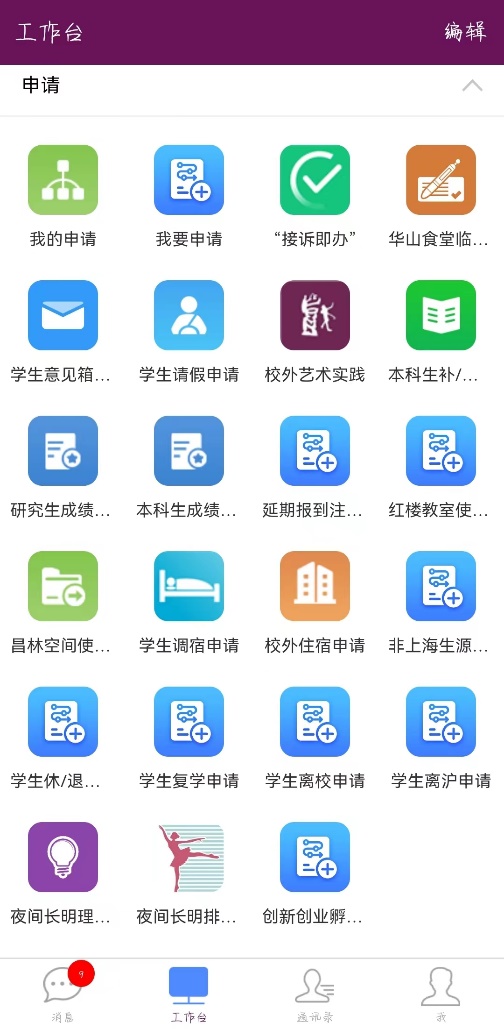 注意事项：1.本申请只针对非上海生源的全日制定向博士研究生。2.请同学在8月10日到8月17日提交，逾期不申请的视为放弃。3.学校收到同学申请后，一周内在关于全日制定向委培学生宿舍申请流程里回复（在“我的申请”中查看）。